PD  K A M E N J A K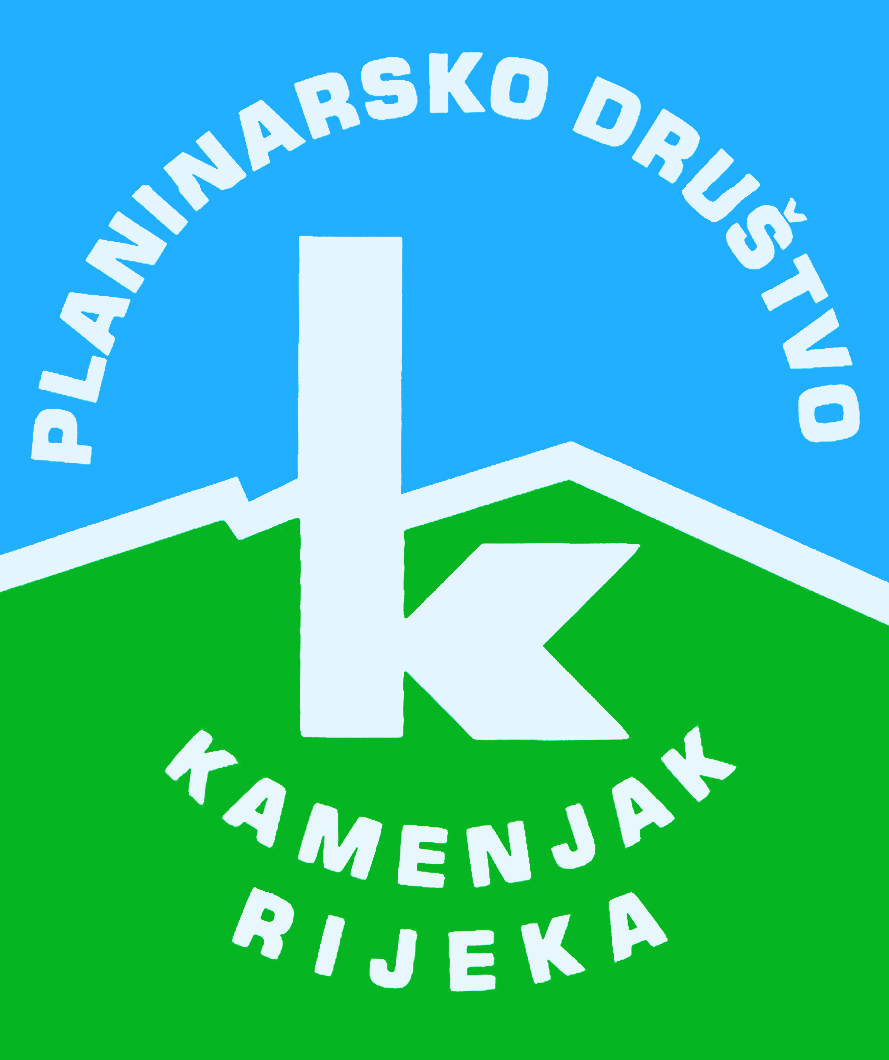 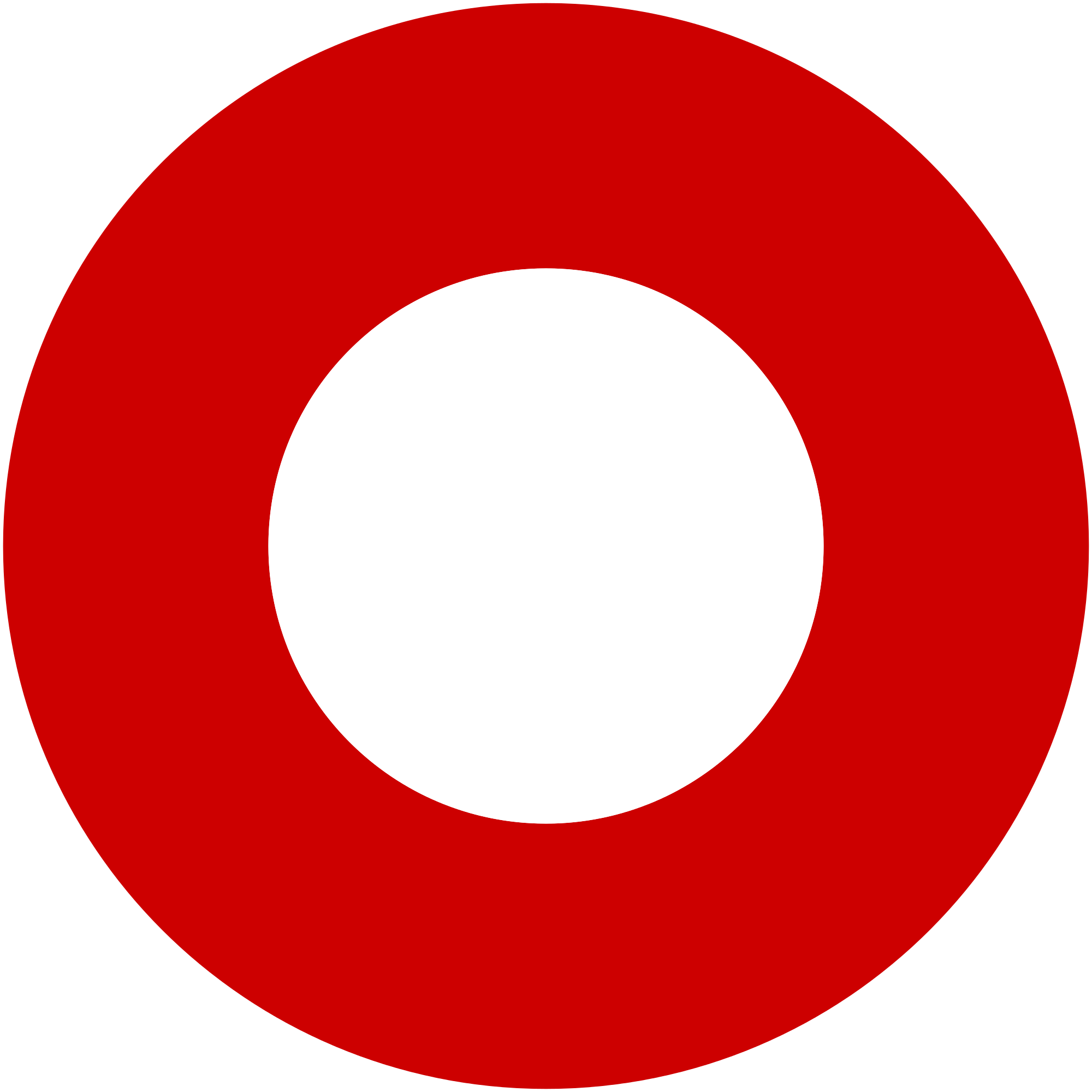 Korzo 40/I - RIJEKA tel: 051/331-212 Prijavom na izlet svaki član Društva potvrđuje da je upoznat sa zahtjevima izleta, da ispunjava zdravstvene, fizičke i tehničke uvjete za sigurno sudjelovanje na izletu, da ima uplaćenu članarinu HPS-a za tekuću godinu, te da pristupa izletu na vlastitu odgovornost. Sudionik je dužan tijekom izleta slušati upute vodiča. U slučaju loših vremenskih prilika ili drugih nepredviđenih okolnosti, vodič ima pravo promijeniti rutu ili otkazati izlet. Triglav (SLO)Triglav (SLO)petak, 07.08.2015.petak, 07.08.2015.Polazak: Vrata Jadrana u 17,3 satiPovratak: u nedjelju oko 22 sataPrijevoz: osobna vozilaCijena: 320 kn (4 osobe po autu) + 33 eura (2 noćenja) + osiguranjeOpis: 
Krećemo od Vrata Jadrana gdje kupujemo vinjete i vozimo prema Kovaničkoj Koči (870 m, via Mojstrana) gdje ćemo prenoćiti u petak navečer (autoput do Ljubljane - Bled - Mojstrana, Radovna = 2.50 sata). Krenut ćemo u 7.00 h od parkinga na kraju doline i nastaviti do doma "Planika" (7 - 8 sati, visina: 2401 m). Tamo se odmaramo i noćimo. Vježba kaciga-pojas-ipsilon i priprema za ferratu popodne. U nedjelju krećemo u 7.00 h prema vrhu via ferrata (vrlo zatjevna staza, djelomično osigurana, 2 sata) do vrha Triglava (2864 m). Vraćamo se do doma (2 sata), gdje ćemo se malo odmoriti, te nastaviti put prema dolini Krma (5 sati). Sjest ćemo u automobile i vratiti se u Rijeku u večernjim satima.

Napomena:
Ovaj izlet je namijenjen članovima koji žele prvi put osvojiti Triglav i imaju dobru kondiciju (visinska razlika: subota: +1500 m. nedjelja: +463 m/-2000 m), bar jedno iskustvo na ferrati (Gradiška tura ili slično) i opremu za ferratu (kaciga+pojas+ipsilon).<p></p>





Sudionici putuju na vlastitu odgovornost. Maksimalan broj je 12 osoba (uključeno 2 vodiča).Opis: 
Krećemo od Vrata Jadrana gdje kupujemo vinjete i vozimo prema Kovaničkoj Koči (870 m, via Mojstrana) gdje ćemo prenoćiti u petak navečer (autoput do Ljubljane - Bled - Mojstrana, Radovna = 2.50 sata). Krenut ćemo u 7.00 h od parkinga na kraju doline i nastaviti do doma "Planika" (7 - 8 sati, visina: 2401 m). Tamo se odmaramo i noćimo. Vježba kaciga-pojas-ipsilon i priprema za ferratu popodne. U nedjelju krećemo u 7.00 h prema vrhu via ferrata (vrlo zatjevna staza, djelomično osigurana, 2 sata) do vrha Triglava (2864 m). Vraćamo se do doma (2 sata), gdje ćemo se malo odmoriti, te nastaviti put prema dolini Krma (5 sati). Sjest ćemo u automobile i vratiti se u Rijeku u večernjim satima.

Napomena:
Ovaj izlet je namijenjen članovima koji žele prvi put osvojiti Triglav i imaju dobru kondiciju (visinska razlika: subota: +1500 m. nedjelja: +463 m/-2000 m), bar jedno iskustvo na ferrati (Gradiška tura ili slično) i opremu za ferratu (kaciga+pojas+ipsilon).<p></p>





Sudionici putuju na vlastitu odgovornost. Maksimalan broj je 12 osoba (uključeno 2 vodiča).Težina staze: tehnički zahtjevna staza (sajle i klinovi) (3 dana)Težina staze: tehnički zahtjevna staza (sajle i klinovi) (3 dana)Oprema: Standardna oprema za planinarenje + kaciga + pojas + ipsilon (tko nema ovo, ne ide na vrh!), planinarska iskaznica za noćenje + zdravstvena iskaznica + osobna iskaznica ili putovnica.Oprema: Standardna oprema za planinarenje + kaciga + pojas + ipsilon (tko nema ovo, ne ide na vrh!), planinarska iskaznica za noćenje + zdravstvena iskaznica + osobna iskaznica ili putovnica.Vodič(i): France Chopinet (+385 99 67 65 339)Vodič(i): France Chopinet (+385 99 67 65 339)Prijave i informacije: u tajništvu Društva do 04.08.2015.Prijave i informacije: u tajništvu Društva do 04.08.2015.